Звук [Щ']. Буква Щ.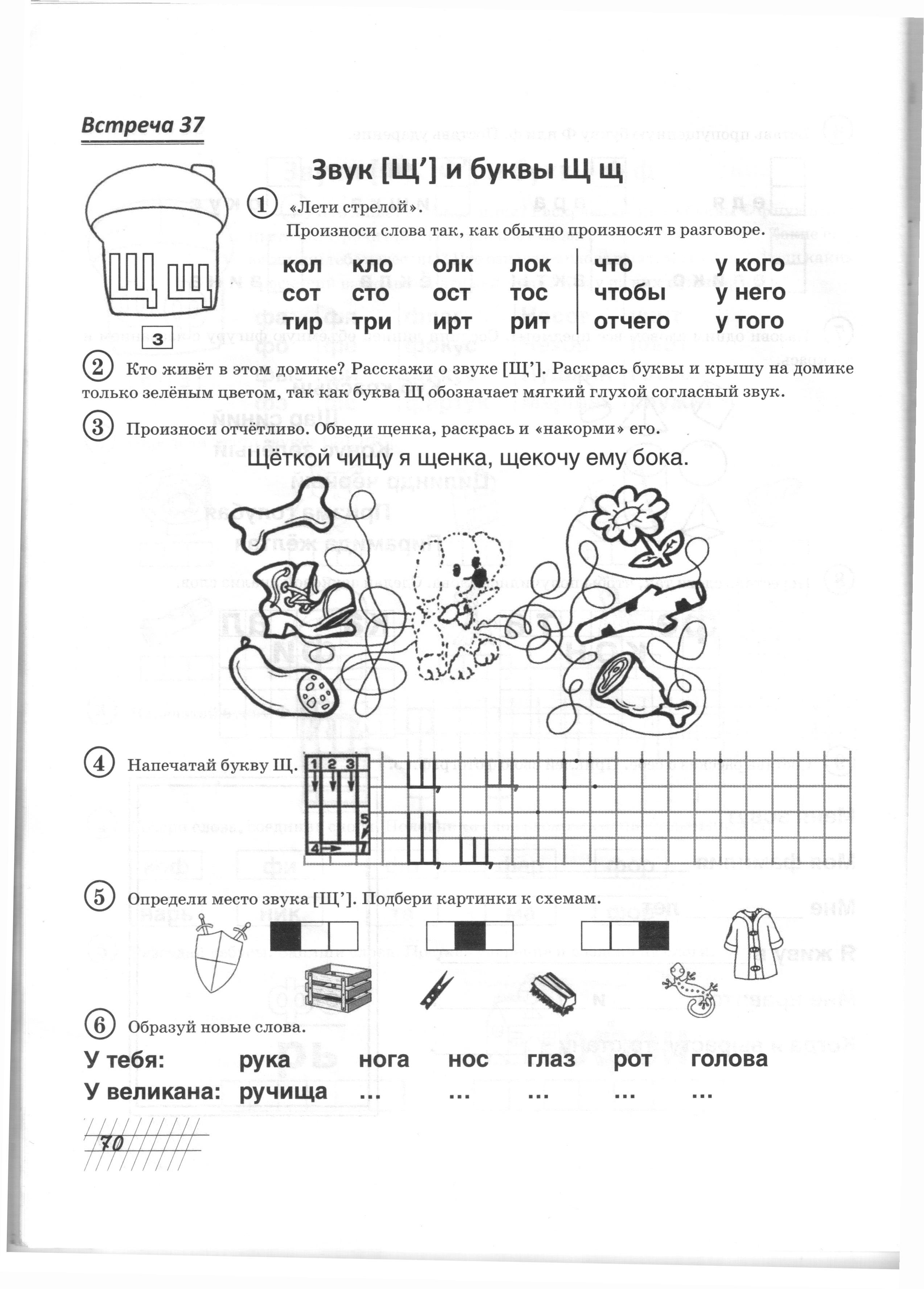                                               1.  «Лети стрелой». Произнеси слова так, как обычно                                                     произносят в разговоре.2.   Кто живёт в этом домике? Расскажи о звуке [Щ’]. Раскрась буквы, звуковичок и крышу на домике только зеленым цветом, так как буква Щ обозначает мягкий глухой согласный звук [Щ’].3.   Произнеси отчётливо. Обведи щенка, раскрась и «накорми» его.Щёткой чищу я щенка, щекочу ему бока.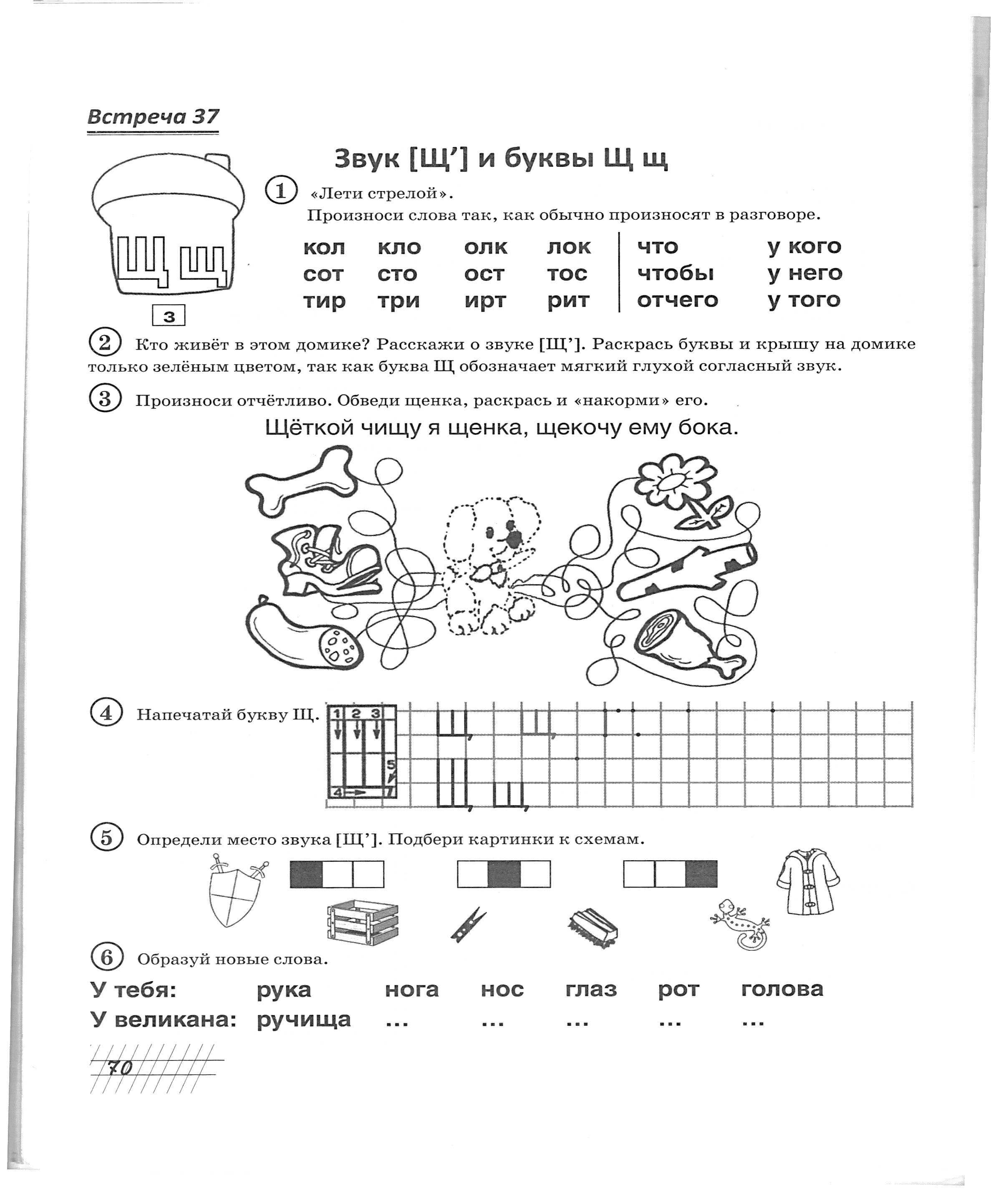 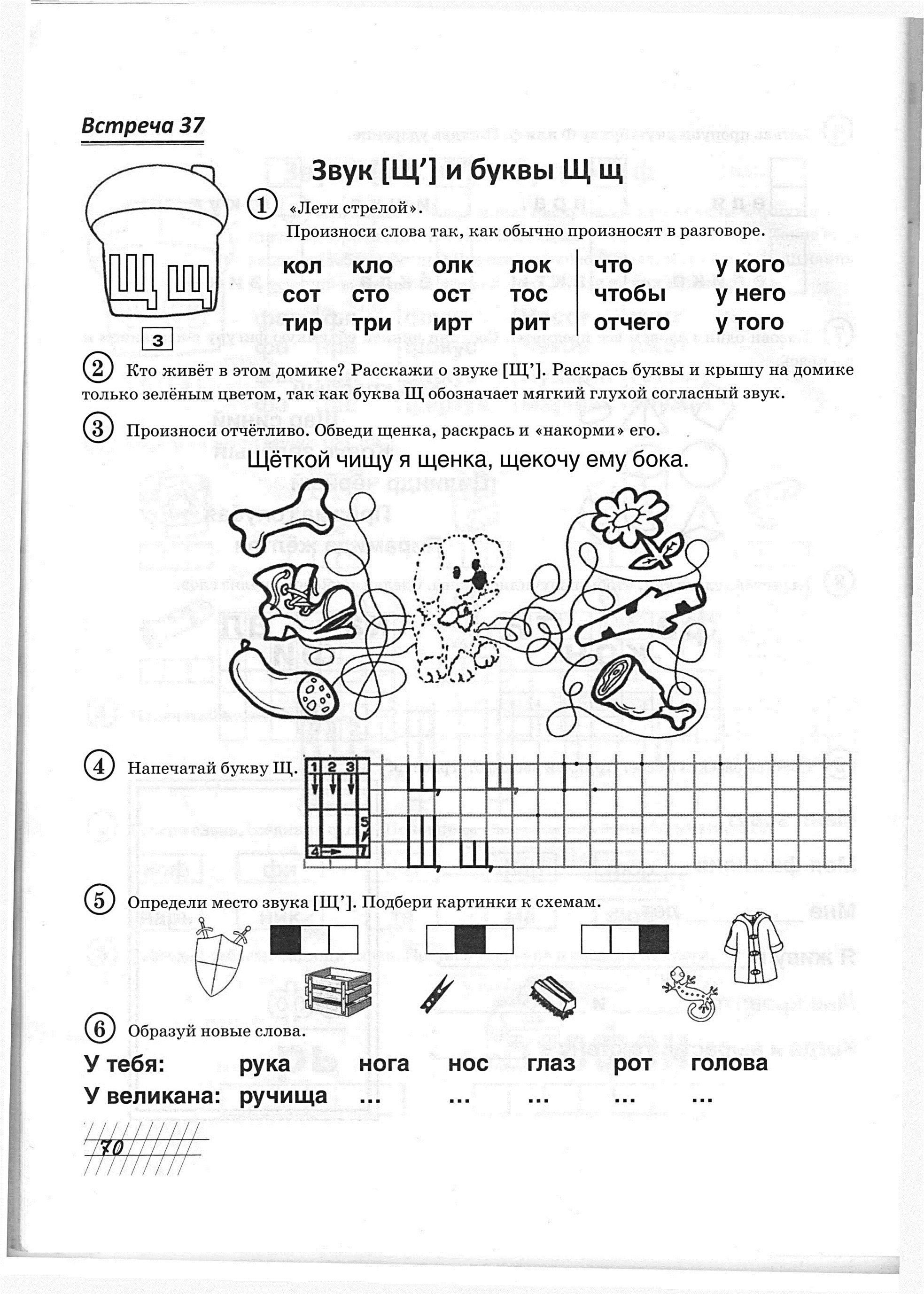 4.  Напечатай букву Щ.5.   Определи место звука [Щ’]. Подбери картинки к схемам.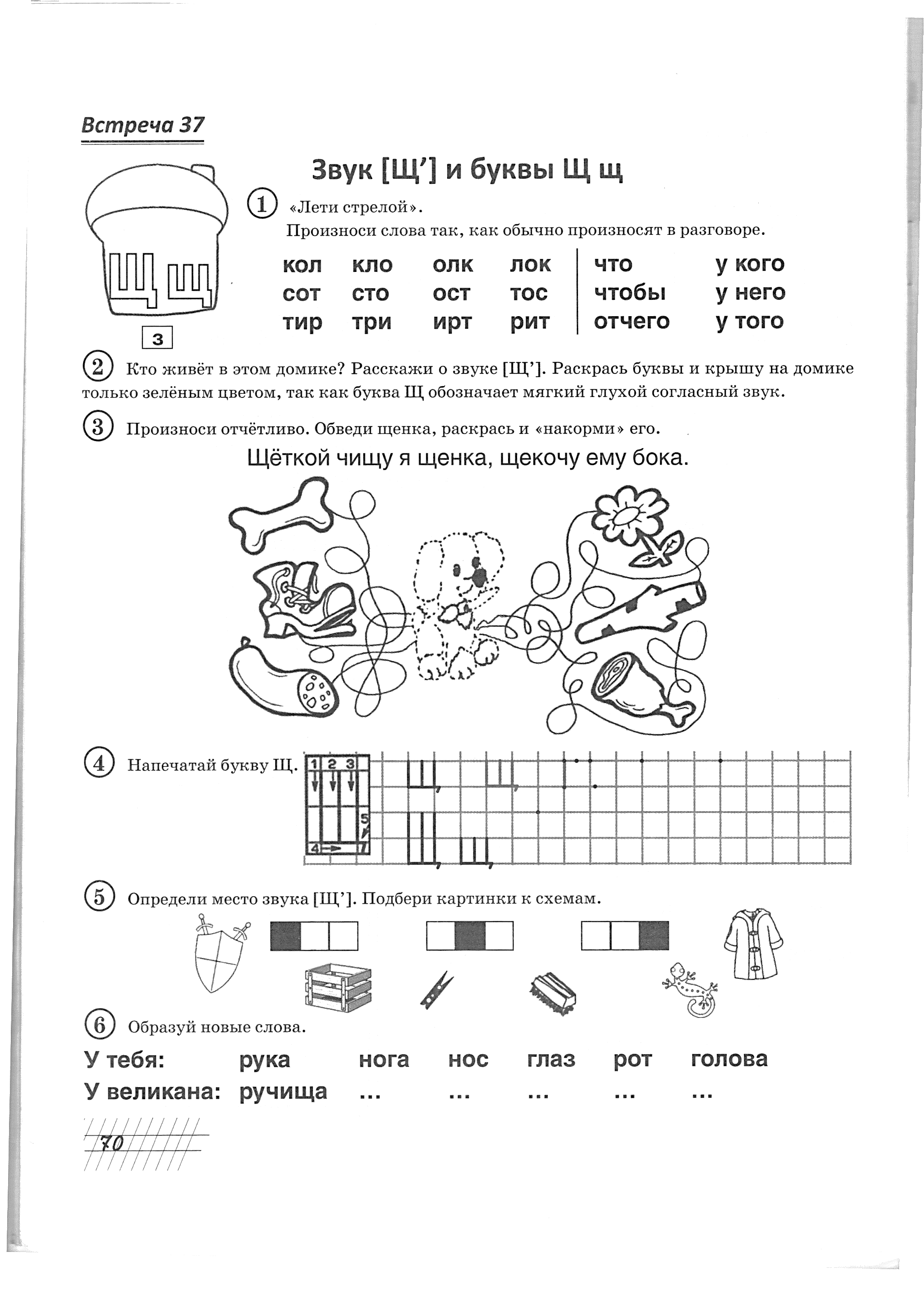    6.    Образуй новые слова.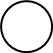 Запомни!Буквы Ч, Щ, Й обозначают всегда мягкие согласные звуки.Буквы Ч, Щ дружат с гласными А, У: ЧА , ЩА, ЧУ, ЩУно не дружат с гласными Я, Ю:        ЧЯ,   ЩЯ,  ЧЮ,  ЩЮ   7.    Вставь пропущенные буквы А или У. Поставь ударение.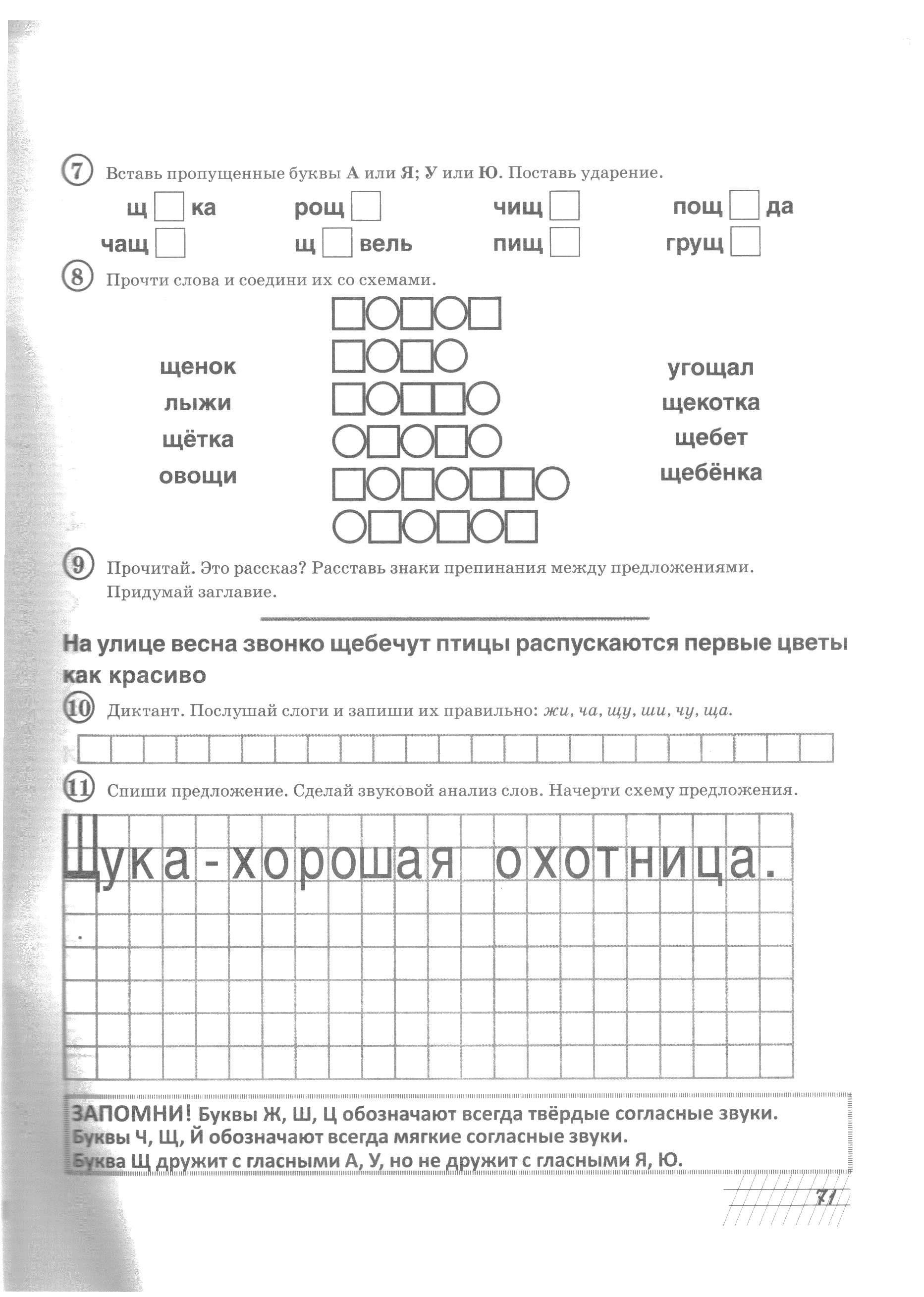    8.    Прочти слова и соедини их со схемами.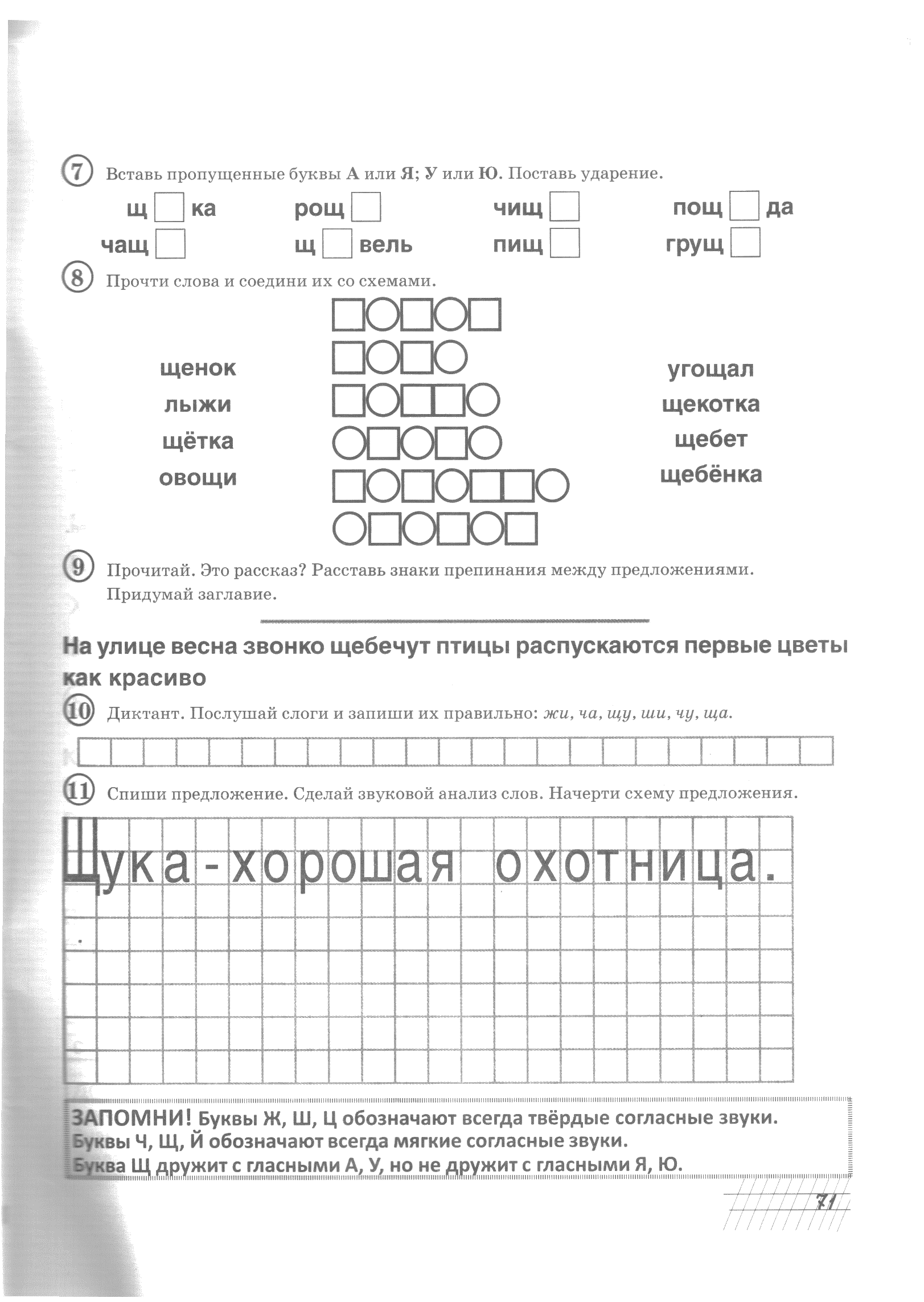    9.    Диктант. Послушай слоги и запиши их правильно: жи, ча, щу, ши, чу, ща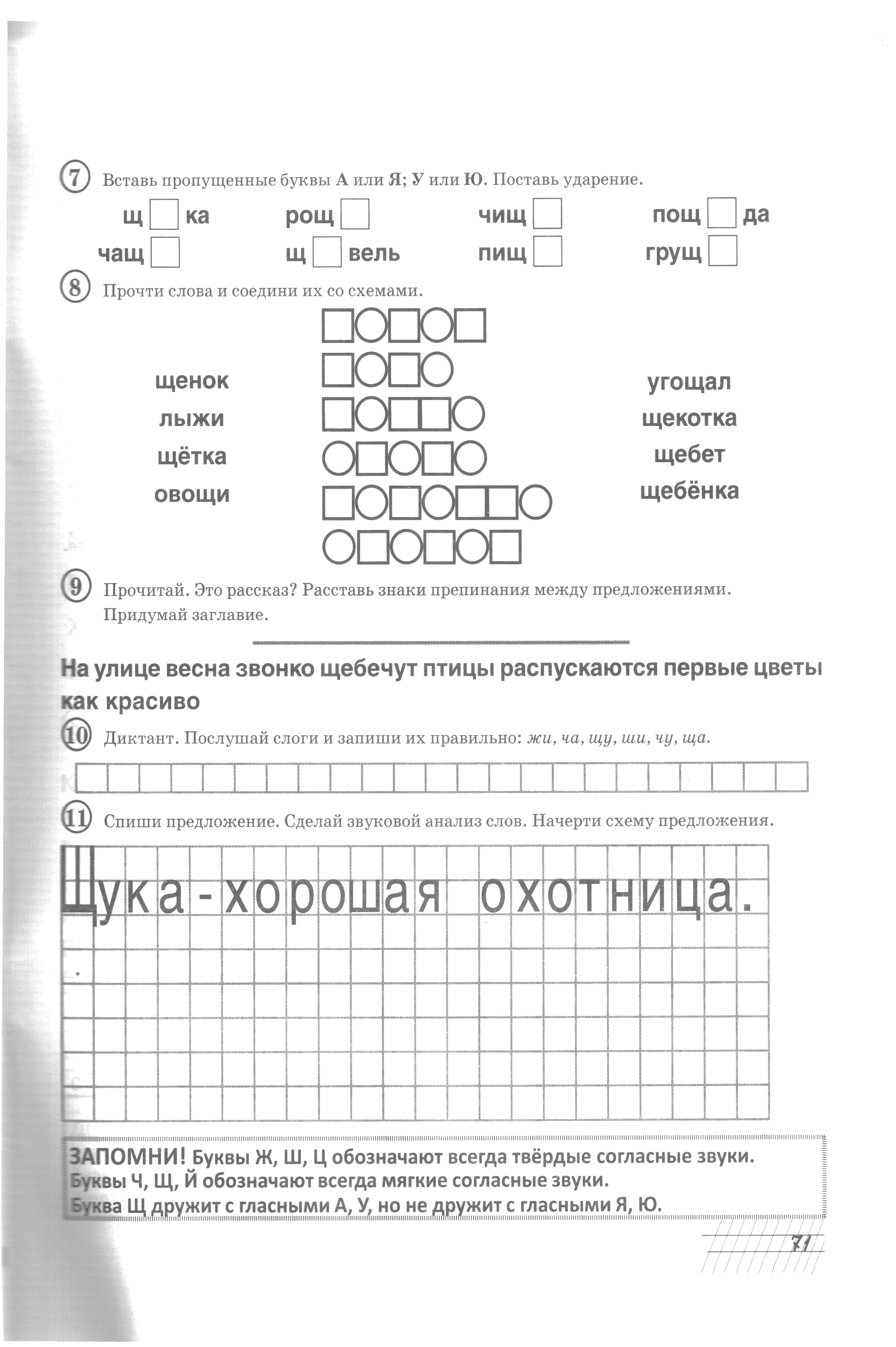    10.    Спиши предложение. Сделай звуковой анализ слов.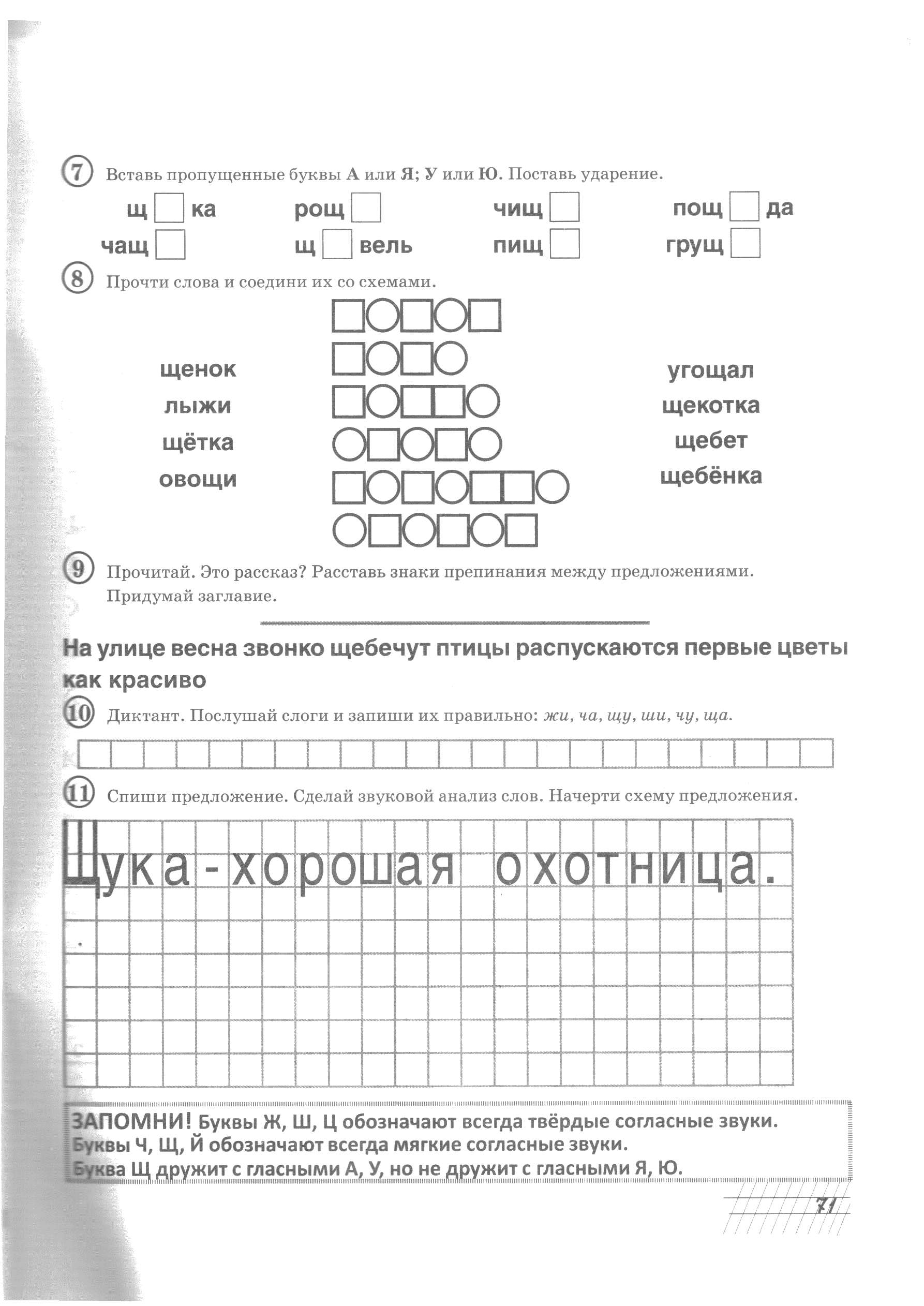 колсоттирклостотриолкостиртлоктосритчточтобыотчегоу когоу негоу тогоУ тебя:руканоганосглазгубаязыкУ великана:ручища……………